муниципальное бюджетное дошкольное образовательное учреждение города Ростова-на-Дону «Детский сад № 137» (МБДОУ № 137)Публичный отчёт за 2022 годзаведующегомуниципального бюджетного дошкольного образовательного учреждения города Ростова-на-Дону «Детский сад № 137» (МБДОУ № 137)Псурцевой Нины Николаевны ОБЩАЯ ХАРАКТЕРИСТИКА УЧРЕЖДЕНИЯмуниципальное	бюджетное	дошкольное	образовательное	учреждение города Ростова-на-Дону «Детский сад № 137» (МБДОУ №137),Организационно-правовая форма – учреждение Тип – бюджетноеТип	образовательной	организации –	дошкольная	образовательная организацияУчредитель МБДОУ № 137 – Управление образования города Ростова- на-ДонуОснован в 1981 году.Место нахождения МБДОУ № 137 (юридический и фактический адрес): 344113, г. Ростов-на-Дону, проспект Добровольского, 22 (Корпус 1),344113, г.Ростов-на-Дону, проспект Королева 10/1 (Корпус 2),344092, г.Ростов – на – Дону, бульвар Комарова 7/3 (Корпус 3)Телефон: 8(863) 233-49-61.E-mail: rostovdon137@yandex.ruСайт http://ds137.roovr.ru/Лицензия на право осуществления образовательной деятельности: регистрационный № 5456 от 12 августа 2015 года (Серия 61 № 0005529). Срок действия Лицензии – бессрочно. Выдано Региональной службой по надзору и контролю в сфере образования Ростовской области.Устав МБДОУ № 137 утвержден приказом Управления образования города Ростова-на-Дону от 21.02.2023 года №24-У/303.Функции и полномочия учредителя осуществляет Управление образования города Ростова-на-Дону (далее – Управление образования)МБДОУ № 137 работает: 5 – дневная рабочая неделя, с 12- часовым режимом (в режиме полного дня – 39 групп)Прием воспитанников в группы общеразвивающей направленности в возрасте с 2 до 7 лет на основании направления (путевки) выданной МКУ «Отдел образования Ворошиловского района города Ростова-на-Дону» и заявления родителей (законных представителей).Проектная мощность МБДОУ – 950 мест.В 2022 году в МБДОУ функционирует 39 групп, 6 групп – раннего возраста, 30 групп – общеразвивающего развития, 3 – группы компенсирующего развития, всего посещают – 1284 воспитанника.Количество воспитанников формируются в соответствии с их возрастом и в зависимости от требований СанПин.Управление дошкольным образовательным учреждением осуществляется в соответствии с законодательством Российской Федерации, Уставом детского сада, локальными актами и другими нормативными документами, регулирующими деятельность дошкольного учреждения и строится на принципах единоначалия и самоуправления. Формами самоуправления являются: Совет МБДОУ, Педагогический совет, общее собрание трудового коллектива, а также Наблюдательный совет.Непосредственное управление осуществляет заведующий Псурцева Нина Николаевна, образование – высшее, стаж работы в данном учреждении – 20 лет.Информация о деятельности Учреждения и контактная информация размещается на сайте Учреждения – ds137.roovr.ru. Регулярная работа электронного сайта Учреждения в информационно - коммуникативной сети «Интернет» позволяет более тесному сотрудничеству с родительской и педагогической общественностью и мгновенному реагированию в условиях ускоренного времени.ОСОБЕННОСТИ ОБРАЗОВАТЕЛЬНОГО ПРОЦЕССАОбразовательная деятельность осуществляется на русском языке.Содержание образовательного процесса в Учреждении определяется основной общеобразовательной и адаптированной программой, разрабатываемой, принимаемой и реализуемой МБДОУ № 137 самостоятельно в соответствии с федеральным государственным образовательным стандартом дошкольного образования и к условиям основной общеобразовательной программы дошкольного образования, и с учётом особенностей психофизического развития и возможностей детей.Основная общеобразовательная программа МБДОУ № 137 разработана согласно примерной основной образовательной программе дошкольного образования, одобренной решением федерального учебно-методического объединения по общему образованию (протокол от 20 мая 2015 г. № 2/15) и комплексной инновационной программы дошкольного образования (под ред. Н. Е. Вераксы, Т. С. Комаровой, Э.М. Дорофеевой).Адаптированная образовательная программа для детей с тяжелыми нарушениями речи для детей от 3 до 7 лет, разработана согласно примерной адаптированной основной образовательной программой дошкольного образования детей с тяжелыми множественными нарушениям развития, одобренной решением федерального учебно-методического объединения по общему образованию (протокол от 02.06 2020 г. № 2/20), комплексной инновационной программы дошкольного образования (под ред. Н. Е. Вераксы, Т. С. Комаровой, Э.М. Дорофеевой) и примерная адаптированная основная образовательная программа для дошкольников с тяжелыми нарушениями речи» (под редакцией Л.В. Лопатиной).Работа коллектива Учреждения ведется в соответствии с нормативными документами и годовым планом. Содержание психолого-педагогической работы направлено на освоение детьми следующих образовательных областей: «Социально-коммуникативное развитие», «Познавательное развитие», «Речевое развитие», «Художественно - эстетическое развитие», «Физическое развитие».Вариативной части программы включены: программа «Я-ТЫ-Мы» О.Л. Князевой; программы С.В. Крюковой, «Давайте жить дружно!», «Удивляюсь, злюсь, боюсь, хвастаюсь и радуюсь»; региональная программа «Приключение Светофора», парциальная модульная программа развития интеллектуальных способностей в процессе познавательной деятельности и вовлечения в научно-техническое творчество «STEM – образования детей дошкольного и младшего школьного возраста» по образовательным модулям: ЛЕГО- конструирование, Математическое развитие, Экспериментирование с живой и неживой природой.В МБДОУ № 137 организованна деятельность психолого-педагогического консилиума (ППк), как форма взаимодействия специалистов учреждения (учитель-логопед, педагог-психолог), объединяющихся для психолого-педагогического сопровождения воспитанников с особыми образовательными потребностями, ведут консультативную работу с родителями и педагогами по вопросам речевого развития детей, участвует в работе психолого- педагогического консилиума МБДОУ, осуществляет взаимодействие с городской ПМПК № 1 города Ростова-на-Дону.Деятельность групп компенсирующей направленности организованна с целью коррекции речевого развития детей для реализации потенциала в обучении и воспитании, создание условий для дошкольного образования детей ОВЗ с учетом их особых образовательных потребностей, успешной социально-личностной адаптации ребенка к школе и самореализация его в обществе.Основной целью деятельности Учреждения являются: создание условий для всестороннего развития личности ребенка.Основными задачами образовательного процесса Учреждения являются:охрана жизни и укрепление физического и психического здоровья детей;обеспечение познавательно, речевого, социально-личностного, художественно-эстетического и физического развития детей;воспитание с учетом возрастных категорий детей гражданственности, уважение к правам и свободам человека, любви к окружающей природе, Родине, семье;осуществление необходимой коррекции недостатков в физическом и психическом развитии детей;взаимодействие с семьями детей для обеспечения полноценного развития детей;оказание консультативной и методической помощи родителям (законным представителям) по вопросам воспитания, обучения и развития детей.С целью наиболее полной реализации основной общеобразовательной программы в Учреждении используются следующие педагогические технологии и методы:технология проектирования, ориентированная на применение полученных знаний и приобретение новых;технология развивающего обучения, направленная на освоение принципов действия;технология проблемного обучения, позволяющая выработать у ребенка умения и навыки самостоятельного поиска способов и средств решения проблемных задач;метод наглядного моделирования, направленный на развитие пространственного воображения;метод поисковой деятельности. Он дает детям реальные представления о различных сторонах изучаемого объекта.Данные педагогические технологии и методы стимулируют активность детей, создают положительный эмоциональный настрой, что как следствие, ведет за собой сохранность физического и психического здоровья. В результате чего у детей повышается познавательная активность, заинтересованность, любознательность. Обязательным условием реализации всех программ и использования технологий является личностно-ориентированный характер взаимодействия сотрудников Учреждения с детьми. Личностно-ориентированное взаимодействие и ответственность педагогов за качество образования позволяют наиболее полно удовлетворять образовательные потребности детей, запросы родителей, что эффективно повышает качество воспитания и образования в целом.В Учреждении созданы благоприятные условия для обеспечения всестороннего развития личности ребенка, комфортности пребывания его в дошкольном учреждении. Работа дошкольного учреждения обеспечивает каждой семье государственные гарантии доступности и равных возможностей для детей при поступлении их в школу и в полной мере отвечает запросам родителей. В целях реализации запросов родителей и развития способностей детей, руководствуясь Правилами оказания платных образовательных услуг, утвержденными Постановлением Правительства РФ от 15.08.2013 г. № 706.МБДОУ осуществляются следующие дополнительные образовательные услуги (Постановление от 04.12.2019 года № 1120 Администрации города Ростова-на-Дону):«Айкидо-малышам» Е.И. Псурцев«Английский и дошкольник» М.В. Штайнепрайс«Ритмическая мозайка» А.И. Буренина«Природа и художник» Т.А. Копцева «Цветик-семицветик-1» Н.Ю. КуражеваРечевое развитие «Коррекционно-развивающая работа по развитию речи» Л.В.Лопатина«Кукляндия» М.И. Родина«Дар» Е.И. Буршит, В.В. Кушнарева«Ступеньки к школе» М.М. БезрукихОбразовательный процесс в Учреждении строится с учетом требований санитарно-гигиенического режима в дошкольных образовательных учреждениях. Для организации индивидуальной, творческой деятельности детей предоставлено достаточно времени в режиме дня.Достичь положительных результатов по воспитанию детей дошкольного возраста было бы невозможно без активного взаимодействия детского сада с социумом:с научно-образовательными учреждениями: ЮФУ, МБУ РИПК и ПРО; содержание работы: организация и проведение курсов повышения квалификации педагогов, участие в городских конкурсах, аттестация педагогических кадров; с МБУ ДО Ворошиловского района города Ростова-на-Дону «Центр детского творчества».с учреждениями здравоохранения: МБУЗ «Детская городская поликлиника № 17 города Ростова-на-Дону»; содержание работы: медицинское обслуживание детей, гигиеническое воспитание детей и родителей, профилактические осмотры;с семьями воспитанников: семья является институтом первичной социализации и образования, который оказывает большое внимание на развитие ребенка в младенческом, раннем и дошкольном возрасте. Тесное сотрудничество с семьей способствует повышение качества образовательного процесса в МБДОУ. Обмен информацией о ребенке является основой для воспитательного партнерства между родителями (законными представителями) и воспитателями, для открытого, доверительного и интенсивного сотрудничества обеих сторон в общем деле образования и воспитания детей. В МБДОУ разработан проект«Ответственный родитель».В основу совместной деятельности семьи и МБДОУ заложены следующие принципы:Единый подход к процессу воспитания ребёнкаОткрытость дошкольного учреждения для родителейВзаимное доверие во взаимоотношениях педагогов и родителейУважение и доброжелательность друг к другуДифференцированный подход к каждой семьеРавно ответственность родителей и педагоговОсновные направления по работе с родителямиУСЛОВИЯ ОСУЩЕСТВЛЕНИЯ ОБРАЗОВАТЕЛЬНОГО ПРОЦЕССАСостояние материально-технической базы МБДОУ № 137 соответствует педагогическим требованиям и санитарным нормам.Основными помещениями для проведения воспитательно – образовательной деятельности являются: 16 групповых ячеек, многофункциональный зал для проведения музыкальных и занятий по физическому развитию дошкольников, музыкальная гостиная, имеется кабинет психологической разгрузки, методический кабинет, два кабинета учителя-логопеда, также имеются: - медицинский блок (кабинет медсестры, процедурный кабинет, изолятор), пищеблок, прачечная, кабинет заведующего, кабинет бухгалтерии.С каждым годом совершенствуется развивающая предметно - пространственная среда, позволяющая ребенку успешно развиваться в разных видах деятельности. Развивающая предметно - пространственная среда обеспечивает максимальную реализацию образовательного пространства, материалов, оборудования и инвентаря для развития детей дошкольного возраста в соответствии с особенностями каждого возрастного этапа, охраны и укрепления их здоровья и коррекции недостатков их развития.Развивающая предметно-пространственная среда детского сада, в соответствии с ФГОС, содержательно насыщенная, трансформируемая, полифункциональная, вариативная, доступная и безопасная.В групповых помещениях созданы условия для разнообразных видов активной деятельности детей: игровой, познавательной, трудовой, творческой. Подбор оборудования и материалов группы определяется особенностями развития детей конкретного возраста и характерными сензитивными периодами. Мебель подобрана по росту детей, промаркирована.Расположение мебели игрового и другого оборудования отвечает требованиям техники безопасности, санитарно-гигиеническим нормам, физиологии детей, художественно-эстетическим требованиям, принципам функционального комфорта. Пространство помещений преобразовано в разнообразные «уголки» и «центры», которые выполняют потребность ребенка в развитии познавательного общения и активности.Групповые помещения оснащены детским игровым оборудованием и игрушками, сформирована развивающая предметно-пространственная среда по всем направлениям детского развития.В работе с детьми используются инновационные технологии и технические средства обучения: компьютеры, проектор, аудио и видеотехника.Доступа воспитанников к информационным системам и информационно - телекоммуникационным сетям нет.На территории детского сада оборудованы 39 прогулочных участков с теневыми навесами. Площадь озеленения составляет около 72%, на территории МБДОУ высажено более 50 видов растений, деревьев и кустарников (парковаязона), что позволяет вести углубленную работу по экологическому воспитанию дошкольников.Для	обеспечения	безопасности	воспитанников	в	МБДОУ	№	137 оборудовано специальными системами безопасности:кнопкой «Пожарной сигнализации»;«тревожной кнопкой» вневедомственной охраны;специальной автоматической системой пожарной сигнализации;на каждом этаже есть план пожарной эвакуации людей и инструкции, определяющие действия персонала по обеспечению быстрой эвакуации;огнетушителями, пожарными кранами, знаками пожарной безопасности;помещения	второго	этажа	оборудованы	пожарными	лестницами	для эвакуации во время пожара и при угрозе террористического характера;внутренние и внешним видео наблюдение.Территория детского сада огорожена металлическим забором. С детьми постоянно проводились интересные занятия, развлечения, игры по охране здоровья и безопасности. Осуществлялся контроль над безопасностью в ночное время (ночные сторожа). Систематически проводились эвакуационные занятия, на которых отрабатывались действия всех работников и дошкольников на случай возникновения чрезвычайной ситуации. В зимний период на территории своевременно убирался снег и наледь, дорожки посыпались песком, чистились крыльца, в летний период по всей территории организовывался покос травы в целях устранения ядовитых растений, в целях противопожарной безопасности производилась уборка сухих ветвей.МБДОУ № 137 организовано 5-ти разовое питание на основе перспективного 10-дневного меню. Меню составляется по разработанным технологическим картам, которые позволяют выдержать все необходимые требования по приготовлению детских блюд. Шеф-повар ежедневно производит отбор проб со всех блюд. В рацион дошкольников входят свежие фрукты, овощи. При организации питания соблюдаются все физиологические и возрастные нормы в суточной потребности основных пищевых веществ. Контроль над питанием осуществляет бракеражная комиссия в составе: заведующий МБДОУ № 137, медицинская сестра, шеф-повар, кладовщик, родители (законные представители). Меню и фото отчеты продуктов питания представлены на сайте в разделе«Организация питания в МБДОУ№ 137».Медицинское обслуживание воспитанников в МБДОУ № 137 обеспечивает муниципальное бюджетное учреждение здравоохранения «Детская городская поликлиника № 17 города Ростова-на-Дону», согласно договору о совместной деятельности.Медицинскую работу в детском саду осуществляет врач Серикова Н.В., медицинская сестра: Шахсинова Э.С., имеет высшую категорию.Медицинский блок состоит из медицинского кабинета, процедурного кабинета и изолятора. Медицинский кабинет МБДОУ № 137 оборудован всем необходимым оборудованием (ростомер, весы, холодильник для хранения медикаментов, инструментальный столик), которое соответствует санитарно– гигиеническим требованием. Имеется достаточное количество медикаментов для оказания первой неотложной помощи. В течение учебного года организуются обследования детей врачами-специалистами. Профилактические прививки проводятся ежемесячно в соответствии с годовым планом. Тепловой, воздушный, световой и питьевой режимы в МБДОУ № 137 соответствуют требованиям Управления Ростпотребнадзора Ростовской области. Детский педиатр, закрепленный за МБДОУ № 137 (Никонова Н.З.) регулярно проводит в детском саду беседы с родителями, о профилактике заболеваемости детей инфекционными заболеваниями. В осенне-зимний период сотрудники МБУЗ «Детская городская поликлиника № 17 города Ростова-на-Дону», осуществляют вакцинацию детей от гриппа (по согласию родителей).РЕЗУЛЬТАТЫ ДЕЯТЕЛЬНОСТИ МБДОУ № 137Для охраны жизни и укрепления здоровья дошкольников в учреждении строго соблюдаются требования СанПиН, реализуется физкультурно- оздоровительный комплекс мероприятий, включающий в себя ежедневные занятия утренней гимнастикой, прогулки, физкультминутки, закаливающие процедуры, гимнастику после сна, физкультурные занятия, а также профилактические мероприятия.В течение года медицинскими работниками систематически проводятся антропометрические измерения, анализ уровня заболеваемости, посещаемости, сохранения группы здоровья детей.Одним из показателей состояния здоровья детей является группа здоровья воспитанников.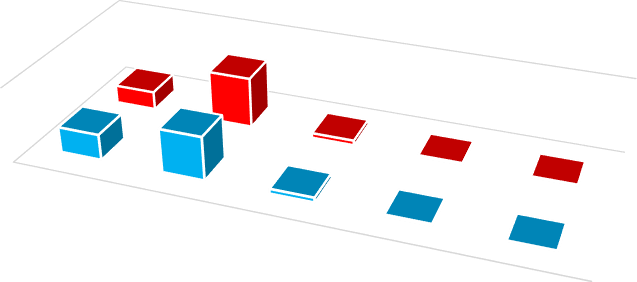 Вывод: большинство детей, посещающих МБДОУ, имеют I и II группу здоровья (91% от списочного состава). 8% дети III, IV группы здоровья. Детский сад посещают 1 ребенок-инвалид, имеющий IV группу здоровья.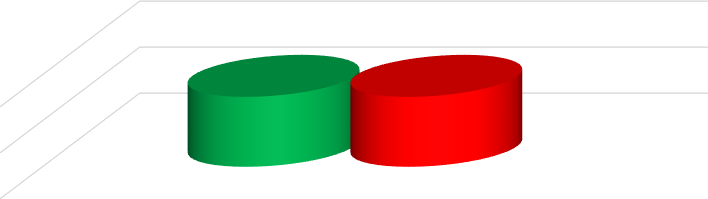 Сравнивая данные можно сделать вывод, что в 2022 году показатели заболевания детей остались без изменений; снизились показатели: 3,7% - другие заболевания, 0,4% - ангина (острый тонзиллит), 0,2% - пневмония; повысился показатель: 0,2% - энтериты, колиты, гастроэнтериты, 0,8% -грипп и острые инфекции верхних дыхательных путей; стабильная динамика остается по заболеванию бактериальная дизентерия, скарлатина, несчастные случае, отравления - 0%.В дошкольном образовательном учреждении созданы условия для охраны и укрепления здоровья воспитанников, физкультурно-оздоровительная работа проводилась    систематически    на    протяжении    учебного    года.    Более    50% организованного времени отводилось на такие виды образовательной и самостоятельной деятельности, как двигательная и музыкально-игровая деятельность, ежедневные прогулки, игры на свежем воздухе.В течение года уделялось большое внимание оптимизации двигательного режима детей в групповых помещениях и на прогулках. Динамические часы включали в себя элементы соревнований, подвижные, сюжетные игры, использование разнообразных атрибутов и оборудования.Физкультурно-оздоровительную работу осуществляют инструкторы по физической культуре. Для анализа выполнения задач по физическому  воспитанию детей в ДОУ два раза в год проводится мониторинг физического развития.По результатам итоговой диагностики посредством контрольных упражнений выявлен следующий уровень физической подготовленности детей: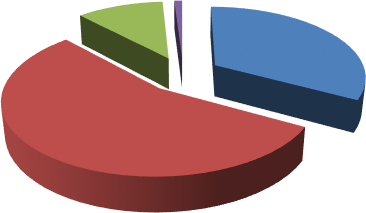 Оптимальная эффективность образовательной деятельности по физической культуре достигается за счет правильного распределения детей по подгруппам в зависимости от уровня физического развития, и использования здоровьесберегающих технологий. Оздоровительный эффект разных комплексов физических упражнений и подвижных игр на занятиях обеспечивается при выполнении движений с разной степенью интенсивности.В 2022 году 58 воспитанника подготовительных к школе групп приняли участие в первой ступени ГТО из них получили знаки отличия (золото – 28, серебро – 20, бронза – 10).Участники III ежегодного «Турнира отцов» в рамках общественного движения «Ответственный родитель Ворошиловского района города Ростова-на- Дону».Участники ежегодного турнира по волейболу «Турнир Мам» в рамках общественного движения «Ответственный родитель».Участие воспитанников в мероприятиях различного уровня:Грамота 3 место в муниципальном этапе областного конкурса команд ЮПИД ДОУ «Волшебное колесо – 2022» среди дошкольных учреждений.Участники XIII Международной акции «Читаем детям о войне», организатор Министерство культуры Самарской области ГБУК «Самарская областная детская библиотека» www.libsmr.ruСертификат участников во Всероссийском «Дне Эколят», проводимого на территории субъектов Российской Федерации, организатор Всероссийские природоохранные социально-образовательные проекты «Эколята- дошколята», «Эколята» и «Молодые защитники природы»Диплом Лауреата Всероссийского конкурса семейных проектов технического творчества «Инженерный марафон – 2022» руководитель Соловьева Н.В., воспитанник Букарев С.Грамота отряда ЮПИД МБДОУ № 137 за активное участие во Всероссийской акции «Почта ЮИД», организатор газета «Добрая Дорога Детства»Участники Межрегиональной просветительской акции «Чеховские волонтеры, или Дети читают детям» по теме «Каштанке 135», организатор МБУК ЦБС г. Таганрог Центральная городская детская библиотека имени М. Горького – информационный центр.Участники конкурса историй и рассказов «Эколята раздельным сбором вторсырья помогают беречь Природу» в Ростовской области, организатор Всероссийские природоохранные социально-образовательные проекты«Эколята-дошколята», «Эколята» и «Молодые защитники природы»Воспитанники МБДОУ приняли участие в конкурсах на различных уровнях (Международных и Всероссийских викторина, олимпиадах, видео и фото, творческих конкурсах на интернет порталах), Приложение 1, сайт МБДОУ№ 137 http://ds137.roovr.ru/nasha-zhizn/uspehi-i-dostizheniya/КАДРОВОЕ ОБЕСПЕЧЕНИЕВ МБДОУ № 137 сформирована профессиональная творческая работоспособная команда, включающая в себя управленческий, административный, педагогический, вспомогательный и обслуживающий персонал.Педагогические кадра МБДОУПедагогический процесс в МБДОУ № 137 обеспечивают 73 педагога: воспитатели, узкие – специалисты(старший воспитатель, методист, шесть музыкальных руководителей, два инструктора по физической культуре, четыре педагога-психолога, четыре учителя-логопеда).13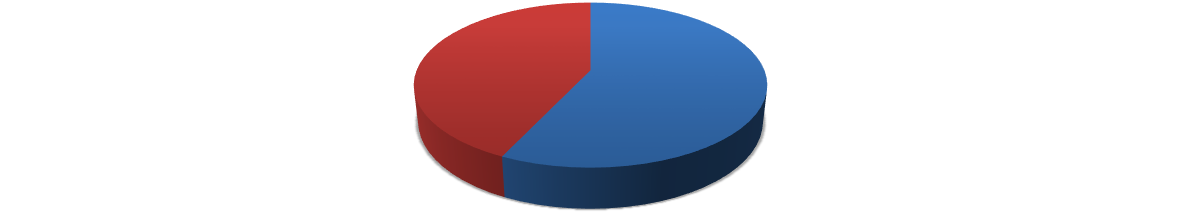 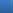 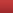 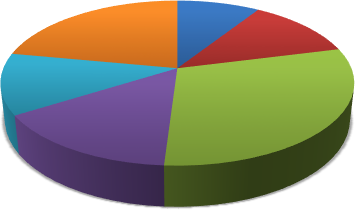 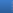 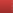 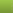 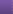 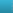 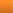 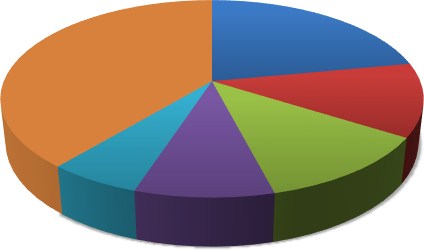 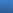 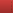 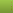 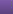 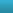 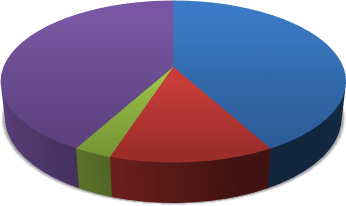 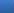 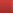 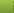 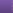 Администрация МБДОУ № 137 систематически разрабатывает план- прогноз по курсовой переподготовке педагогических кадров с целью повышения их профессиональной компетентности и мастерства, своевременно данные передаются в МКУ «Отдел образования Ворошиловского района», Управление образования города Ростова-на-Дону.За прошедший год 98% педагогов повысили свой профессиональный уровень, их них:36% педагогов повысили свой профессиональный уровень на курсах повышения квалификации и профессиональной переподготовке52% педагогов приняли участие в семинарах, вебинарах, мастер-классов, форумах, акциях на различных уровнях интернет порталов, онлайн (Приложение 2)10% педагогов приняли участие в профессиональных онлайн олимпиадах, тестах, викторин. (Приложение 3)Участники Межрегиональной научно-практической конференции«Векторы развития современного дошкольного образования, Территория инноваций», Псурцева Н.Н., Мачула Е.М., Долгова М.А., Международная педагогическая академия дошкольного образования Н.Е. Веракса, г. Калуга.Участники научно-практической конференции ЕССЕ-РЕГИОН Онлайн«Воспитание дошкольников на основе традиционных духовно-нравственных ценностей народов Российской Федерации» республика Татарстан, Псурцева Н.Н., Мачула Е.М., Долгова М.А.,  Международная педагогическая академия дошкольного образования Н.Е. Веракса.Участники Международного семинара «Культурно-историческая концепция Л.С. Выготского и современное дошкольное образование», Соловьева Н.В., Неволько М.С., Самофалова Ю.А. Международная педагогическая академия дошкольного образования Н.Е. Веракса.100% педагогов и 51% родителей прошли обучение по санитарно- просветительской программе «Основы здорового питания (для детей дошкольного возраста) в рамках федерального проекта «Укрепление общественного здоровья» национального проекта «Демография» ФБУН«Новосибирский научно-исследовательский институт гигиены» Роспотребнадзора.Междисциплинарная     научно-практическая     конференция	«Речь, грамотность, дислексия», Рожкова Т.А., Сероштанова И.В., Бадашова О.А., организатор Научный центр когнитивных исследований Университета «Сириус».Участники во Всероссийской конференции «Всероссийская конференция«Дополнительное образование в детском саду: организация образовательного процесса и успешные практики», Мачула Е.М., ООО «ЦНОИ».Участники областной экологической акции «День земли» Хрущ Э.П., Парахина М.А., Басиева С.В. ГБУ РО «Региональный модельный центр дополнительного образования детей» г. Ростов-на-Дону.Участники августовской педагогической конференции работников образования города Ростова-на-Дону. Тема конференции «Образование большого города. Новые векторы и смыслы». Управление образованием города Ростова-на-Дону.Участники онлайн-фестиваля «Зимний вальс» инновационных площадок по теме «Развитие качества дошкольного образования с использованием инструментария мониторинга качества дошкольного воспитания на образовательной платформе с «Вдохновением».85%   педагогов   приняли   онлайн-участие   во   Всероссийском   форуме«Воспитатели России»: «Дошкольное воспитание. Новые ориентиры. Ростов- на-Дону»;     «Дошкольное     воспитание.     Новые     ориентиры.    Волгоград»;«Дошкольное воспитание. Новые ориентиры. Санкт-Петербург»; «Дошкольное воспитание: новые ориентиры для педагогов и родителей»; «Воспитатели России  –  10  лет  в  авангарде  детства»;	интернет-портал «Воспитатели России» https://vospitateli.orgУчастники в вебинарах:«УМК инновационной программы «От рождения до школы», Псурцева Н.Н., Мачула Е.М., Долгова М.А.,, Международная педагогическая академия дошкольного образования Н.Е. Веракса.«Особенности использования игровых методов в работе с детьми с  общим недоразвитием речи» Рожкова Т.А., Сероштанова И.В., Бадашова О.А; «Развивающие игры с детьми младшего дошкольного возраста. Индивидуальные и групповые занятия» Масалимова Н.Р., Воликова О.В. «Развитие математических навыков и логического мышления у дошкольников с помощью интерактивных игр» Хукоян Ю.А., Ругалова Л.А..; «Игровые методы активизации мышления, логика и внимание как база для развития речи у детей с ОВЗ» Сероштанова И.В., Рожкова Т.А., Воликова О.В., Масалимова Н.Р..; «Формирование интерактивного комплекта развивающих игр к новому учебному году для специалистов ДОУ» Воликова О.В..; «Игровой материал для подготовки к школе старших дошкольников – играем дома и в детском саду» Воликова О.В., Мачула Е.М. «Программа развития фонематических процессов у детей с ОВЗ с помощью игр и развивающих пособий» Масалимова Н.Р. «Новые игры для активизации рече-мыслительной деятельности у детей с ОВЗ. Скорая помощь логопеда и дефектолога» Сероштанова И.В., Рожкова Т.А..; интернет портала «МЕРСИБО» www.mersibo.ruАвторский вебинар Н.Я. Семаго и М.М. Семаго «варианты аутистических расстройств: основные проявления, стратегии образования и комплексной помощи» Воликова О.В., Масалимова Н.Р., Кожако О.А.., Таганрогский институт имени А.П. Чехова (филиал) ФГБОУ ВО РГЭУ (РИНХ).Участие в мероприятии по формированию у детей навыков безопасного перехода проезжей части дороги, в том числе из перекрестков в рамках социальной компании «Раставь приоритеты!», Долгова М.А., Боглаенко Т.И., Неволько М.С., Пронина Т.Н. ООО «Движение без опасности». «ФГОС НОО нового поколения. На что стоит обратить внимание педагогу для успешной работы» Мачула Е.М., Портал для целеустремленных натур «СОВУШКА» www.kssovushka.ru«Развитие предпосылок читательской грамотности в дошкольном детстве: эффективные образовательные практики» Сероштанова И.В..; «Планирование работы воспитателя по подготовке детей к обучению в школе» Самофалова Ю.С.; АО Издательство «Просвещение».Педагоги активно включены в инновационную деятельность, с 2017 года в рамках инновационной площадки федерального государственного бюджетного научного учреждения «Институт изучения детства, семьи и воспитания РАО, творческая группа МБДОУ продолжает работать по парциальной модульной программе развития интеллектуальных способностей впроцессе познавательной деятельности и вовлечения в научно-техническое творчество «STEM – образования детей дошкольного и младшего школьного возраста». Обучение ведется в рамках вариативной части основной образовательной программы МБДОУ, согласно возрасту и индивидуальным особенностям ребёнка, начиная с сенсорного восприятия через наглядно- образное и словесно-логическое мышление. Дети получают и применяют знания алгоритмизации, дизайна и программирования ведут проектную деятельность через образовательные модули: Дидактическая система Ф.Фребеля, ЛЕГО-конструирование; Математическое развитие; Робототехника; Мультстудия «Я творю мир»; Экспериментирование с живой и неживой природой.С декабря 2020 года творческая группа педагогов работает в рамках инновационной площадке АНО ДПО «Национальный институт качества образования» по теме: «Развитие качества дошкольного образования с использованием Инструментария мониторинга качества дошкольного образования на образовательной платформе «Вдохновение»».С апреля 2021 года, присвоен статус «Инновационная площадка федерального уровня АНО ДПО «НИИ дошкольного образования «Воспитатели России» по направлению «Образовательный модуль «Мир головоломок» смарт-тренинг для дошкольников» (Приказ № 9 от 05.04. 2021 года национальный исследовательский институт дошкольного образования Воспитатели России)В феврале 2022 года входит в состав инновационной площадки по реализации инновационных проектов Федерального института современного образования АО «ЭЛТИ-КУДИЦ». Педагоги МБДОУ принимают участие в проектах «Организация центров активности в ДОО: современная модультека для детей с ограниченными возможностями здоровья», и «Раскрытие воспитательного потенциала STEM- образования».С марта 2022 года включены в состав инновационной площадке ФГУ ФНЦ НИИСИ РАН по теме «Апробация и внедрение основ алгоритмизации и программирования для дошкольников и младших школьников в цифровой образовательной среде ПиктоМир».Педагоги транслируют свое педагогический опыт на интернет портале www.nsportal.ru Летний образовательный проект «Лето безопасное!» Неволько М.С., на Всероссийском издании «Педразвитие» www.pedrazvitie.ru материал «Рекомендации родителям» тема: «Стабилизация эмоционального состояния детей» педагог-психолог Воликова О.В.Реализован совместный проект с родителями (законными представителями) «Единое пространство безопасности Детства» в рамках районного проекта «Ответственные родители».Учитель – логопед Сероштанова И.В. отмечена Дипломом II место в районном этапе Всероссийского конкурса «Учитель года 2023» .Воспитатель Самофалова Ю.С. отмечена Дипломом I место в муниципальном этапе Всероссийского конкурса «Учитель года 2022»В 2022 году МКУ «Отдел образования Ворошиловского района города Ростова-на-Дону» отмечены педагоги:Грамотой за значительны вклад в организацию и совершенствование образовательного процесса района по формированию интеллектуального, культурного и нравственного развития воспитанников, воспитатели Гаджиева Ш.С., Захарова К.Р..Благодарственным письмом за высокие трудовые достижения и профессиональное мастерство, учитель – логопед Рожкова Т.А., воспитатели Ругалова Л.А., Самофалова Ю.С.Благодарственным письмом МКУ «Отдел образования Ворошиловского района города Ростова-на-Дону» за активное участие в жизни МБДОУ № 137 и реализации проекта «Ответственный родитель».Вывод: Наблюдается положительная динамика роста профессионального уровня педагогов.ФИНАНСОВОЕ ОБЕСПЕЧЕНИЕВ 2022 году учреждением получено субсидий на финансовое обеспечение муниципального задания на оказание муниципальных услуг, выполнение работ на сумму ____65 264 596,75_______ руб., из них:Заработная плата сотрудников – ___33 968 408,74___ руб.Выплаты социального характера ____9 806 474,66______ руб. Коммунальные услуги: из нихтеплоснабжение – ___1 579 420,00___ руб.,электроэнергия – ____1 430 600,00_____руб.,водоснабжение – ___580 300,00___ руб.,услуги связи и интернет – ____97 040,00_________ руб.приобретение объектов основных средств: ____1 037 045,96__ руб.;продукты питания – ___6 388 589,99____ руб.,НаправленияОсновные задачиФормыИнформационно- аналитическийСбор и анализ сведений о родителях и детях, изучение семей, их трудностей и запросов,выявление готовности семьи ответить на запросы ДОУ.Повышение педагогической грамотности родителей.Повышение правовой культуры родителей.Опрос, анкетирование, наблюдение. Семинары, открытые занятия,конференции, родительские собрания, консультации,информационные листки, Дни семьи, посещение семей.Анкетирование, консультации, педагогические гостиные.Размещение информации на сайте учреждения.ПрактическийРешение конкретных задач, связанных со здоровьем и развитием детей.Создание условий для включения родителей в планирование, организацию и контроль задеятельностью детского сада.Досуговые мероприятия с родителями, Дни открытых дверей, изготовление рисунков и поделок, подготовка к праздникам, участие в занятиях с детьми.